§750.  Duties of reinsurers utilizing the services of a reinsurance intermediary-manager1.  License required.  A reinsurer may not engage the services of any person to act as a reinsurance intermediary-manager on its behalf unless that person is licensed as required by this subchapter.[PL 1991, c. 828, §20 (NEW).]2.  Financial statements.  The reinsurer shall annually obtain a copy of statements of the financial condition of each reinsurance intermediary-manager that the reinsurer has engaged prepared by an independent certified public accountant in a form acceptable to the superintendent.[PL 1991, c. 828, §20 (NEW).]3.  Actuarial review.  If a reinsurance intermediary-manager establishes loss reserves, the reinsurer shall annually obtain the opinion of an actuary who specializes in the type of insurance under consideration attesting to the adequacy of loss reserves including losses incurred and outstanding on business produced by the reinsurance intermediary-manager.  This opinion is in addition to any other required loss reserve certification.[PL 1991, c. 828, §20 (NEW).]4.  Binding authority.  Binding authority for all retrocessional contracts or participation in reinsurance syndicates rests with an officer of the reinsurer who may not be affiliated with the reinsurance intermediary-manager.[PL 1991, c. 828, §20 (NEW).]5.  Notice of termination.  Within 30 days of termination of a contract with a reinsurance intermediary-manager, the reinsurer shall provide written notification of termination to the superintendent.[PL 1991, c. 828, §20 (NEW).]6.  Board member qualifications.  A reinsurer may not appoint to its board of directors, any officer, director, employee, controlling shareholder or subproducer of its reinsurance intermediary-manager.  This subsection does not apply to relationships governed by section 222 or chapter 77.[PL 1991, c. 828, §20 (NEW).]SECTION HISTORYPL 1991, c. 828, §20 (NEW). The State of Maine claims a copyright in its codified statutes. If you intend to republish this material, we require that you include the following disclaimer in your publication:All copyrights and other rights to statutory text are reserved by the State of Maine. The text included in this publication reflects changes made through the First Regular and First Special Session of the 131st Maine Legislature and is current through November 1. 2023
                    . The text is subject to change without notice. It is a version that has not been officially certified by the Secretary of State. Refer to the Maine Revised Statutes Annotated and supplements for certified text.
                The Office of the Revisor of Statutes also requests that you send us one copy of any statutory publication you may produce. Our goal is not to restrict publishing activity, but to keep track of who is publishing what, to identify any needless duplication and to preserve the State's copyright rights.PLEASE NOTE: The Revisor's Office cannot perform research for or provide legal advice or interpretation of Maine law to the public. If you need legal assistance, please contact a qualified attorney.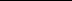 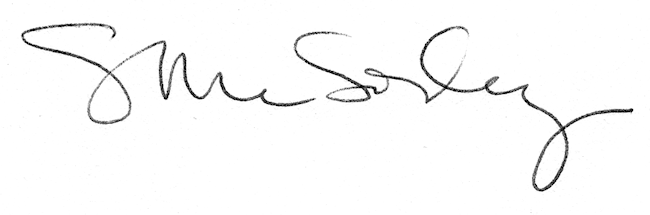 